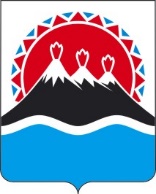 П О С Т А Н О В Л Е Н И ЕРЕГИОНАЛЬНОЙ СЛУЖБЫ ПО ТАРИФАМ И ЦЕНАМ  КАМЧАТСКОГО КРАЯ                   г. Петропавловск-КамчатскийВ соответствии с Федеральным законом от 26.03.2003 № 35-ФЗ «Об электроэнергетике», постановлением Правительства Российской Федерации от 29.12.2011 № 1178 «О ценообразовании в области регулируемых цен (тарифов) в электроэнергетике, приказами Федеральной антимонопольной службы России от 29.05.2019 № 686/19 «Об утверждении Методических указаний по расчету регулируемых цен (тарифов) на электрическую энергию (мощность), поставляемую в технологически изолированных территориальных электроэнергетических системах и на территориях, технологически не связанных с Единой энергетической системой России и технологически изолированными территориальными электроэнергетическими системами, за исключением электрической энергии (мощности), производимой на квалифицированных генерирующих объектах», от 11.10.2019 № 1337/19 «О предельных минимальных и максимальных уровнях тарифов на электрическую энергию (мощность), поставляемую покупателям на розничных рынках, в том числе населению и приравненным к нему категориям потребителей, на территориях, не объединенных в ценовые зоны оптового рынка, на 2020 год», от 19.06.2018 № 834/18 «Об утверждении Регламента установления цен (тарифов) и (или) их предельных уровней, предусматривающего порядок регистрации, принятия к рассмотрению и выдачи отказов в рассмотрении заявлений об установлении цен (тарифов) и (или) их предельных уровней, и формы решения органа исполнительной власти субъекта Российской Федерации в области государственного регулирования тарифов», от 25.06.2019 № 828/19-ДСП «Об утверждении сводного прогнозного баланса производства и поставок электрической энергии (мощности) в рамках Единой энергетической системы России по субъектам Российской Федерации на 2020 год», постановлением Правительства Камчатского края от 19.12.2008 № 424-П «Об утверждении Положения о Региональной службе по тарифам и ценам Камчатского края», протоколом Правления Региональной службы по тарифам и ценам Камчатского края от ХХ.12.2020 № ХХПОСТАНОВЛЯЮ:Утвердить и ввести в действие на 2021 год цены (тарифы) на электрическую энергию (мощность), поставляемую ПАО «Камчатскэнерго» потребителям п. Октябрьский, Усть-Большерецкого района Камчатского края покупателям на розничных рынках, расположенных в территориально изолированных технологических системах и (или) на территориях, технологически не связанных с Единой энергетической системой России и технологически изолированными территориальными электроэнергетическими системами, за исключением населения и (или) приравненных к нему категорий потребителей по договорам энергоснабжения (договорам купли-продажи), с календарной разбивкой согласно приложению 1. Утвердить и ввести в действие на 2021 год цены (тарифы) на электрическую энергию, поставляемую ПАО «Камчатскэнерго» для населения и приравненным к нему категориям потребителей, п. Октябрьский, Усть - Большерецкого района Камчатского края, с календарной разбивкой согласно приложению 2.Настоящее постановление вступает в силу со дня его официального опубликования.Цены (тарифы) на электрическую энергию (мощность), поставляемую ПАО «Камчатскэнерго» потребителям п. Октябрьский, Усть-Большерецкого района Камчатского края покупателям на розничных рынках, расположенных в территориально изолированных технологических системах и (или) на территориях, технологически не связанных с Единой энергетической системой России и технологически изолированными территориальными электроэнергетическими системами, за исключением населения и (или) приравненных к нему категорий потребителей по договорам энергоснабжения (договорам купли-продажи)на 2021 годПримечание: <1> Трехставочный тариф на территории Камчатского края в соответствии с пунктом 78 Основ ценообразования в области регулируемых цен (тарифов) в электроэнергетике, утвержденных постановлением Правительства Российской Федерации от 29.12.2011 № 1178, не устанавливается;<2> Интервалы тарифных зон суток (по месяцам календарного года) утверждаются Федеральной антимонопольной службой.   Приложение  2к постановлению Региональной службы   по тарифам и ценам Камчатского краяот ХХ.12.2020 № ХХЦены (тарифы) на электрическую энергию, поставляемую ПАО «Камчатскэнерго» для населения и приравненным к нему категориям потребителей п. Октябрьский, Усть-Большерецкого района Камчатского края, на 2021 годПримечание: Перечень категорий потребителей, в отношении которых могут быть применены льготные (сниженные) тарифы, определен пунктом 4 статьи 16 Закона Камчатского края от 29.11.2019 № 396 «О краевом бюджете на 2020 год и на плановый период 2021 и 2022 годов».<1> При наличии категорий потребителей, относящихся к населению или приравненным к нему категориям потребителей, у гарантирующего поставщика, энергосбытовой, энергоснабжающей организации, приобретающих электрическую энергию (мощность) в целях дальнейшей продажи населению и приравненным к нему категориям потребителей в объемах фактического потребления населения и приравненных к нему категорий потребителей и объемах электроэнергии, израсходованной на места общего пользования в целях потребления на коммунально-бытовые нужды граждан и не используемой для осуществления коммерческой (профессиональной) деятельности.<2> Интервалы тарифных зон суток (по месяцам календарного года) утверждаются Федеральной антимонопольной службой.<3> Тарифы для населения в пунктах 2,3,4 указаны с учетом применения понижающего коэффициента, принятого постановлением Региональной службы по тарифам и ценам Камчатского края от 11.12.2019 № 287 «О применении понижающего коэффициента к тарифам на электрическую энергию для населения, и приравненным к нему категориям потребителей на территории Камчатского края, в 2020 году», в соответствии с пунктом 71 Основ ценообразования в области регулируемых цен (тарифов) в электроэнергетике, утвержденных постановлением Правительства Российской Федерации от 29.12.2011 №1178.<4> Для исчисления размера субсидии в 2020 году применяется цены (тарифы), без учета применения понижающего коэффициента 0,7, в соответствии с п. 71 Основ ценообразования в области регулируемых цен (тарифов) в электроэнергетике, утвержденных постановлением Правительства РФ от 29.12.2011 № 1178.                             Таблица 1 Приложения 2Балансовые показатели планового объема полезногоотпуска электрической энергии, используемые при расчетецен (тарифов) на электрическую энергию для населенияи приравненных к нему категорий потребителейПАО «Камчатскэнерго»[Дата регистрации]№[Номер документа]Об утверждении цен (тарифов) на электрическую энергию, поставляемую ПАО «Камчатскэнерго» потребителям п. Октябрьский, Усть-Большерецкого района Камчатского края, на 2021 годРуководитель[горизонтальный штамп подписи 1]И.В. ЛагуткинаПриложение 1к постановлению Региональной службы по тарифам и ценам Камчатского края от ХХ.12.2020 № ХХ№ п/п  Показатель (группы потребителей с разбивкой   
тарифа по ставкам и дифференциацией по зонам суток)Единица    
измерения1 полугодие01.01.2021 г.-30.06.2021 г.1 полугодие01.01.2021 г.-30.06.2021 г.1 полугодие01.01.2021 г.-30.06.2021 г.1 полугодие01.01.2021 г.-30.06.2021 г.1 полугодие01.01.2021 г.-30.06.2021 г.2 полугодие01.07.2021 г.-31.12.2021 г.2 полугодие01.07.2021 г.-31.12.2021 г.2 полугодие01.07.2021 г.-31.12.2021 г.2 полугодие01.07.2021 г.-31.12.2021 г.№ п/п  Показатель (группы потребителей с разбивкой   
тарифа по ставкам и дифференциацией по зонам суток)Единица    
измеренияЦена (тариф)Цена (тариф)Цена (тариф)Цена (тариф)Цена (тариф)Цена (тариф)Цена (тариф)Цена (тариф)Цена (тариф)12345567891011Прочие потребители ВНСН-IСН-IСН-IIННВНСН-1СН-IIНН 1.  Одноставочный тариф           руб./кВт·ч13,13716,38514,02217,489 2.  Трехставочный тариф1           2.1. ставка стоимости единицы электрической мощности руб./кВт·мес.2.2. ставка стоимости единицы электрической мощности  руб./кВт·мес.2.3. ставка стоимости единицы электрической энергии         руб./кВт·ч 3.  Одноставочные тарифы, дифференцированные по трем зонам суток2                 Одноставочные тарифы, дифференцированные по трем зонам суток2                 Одноставочные тарифы, дифференцированные по трем зонам суток2                 Одноставочные тарифы, дифференцированные по трем зонам суток2                 Одноставочные тарифы, дифференцированные по трем зонам суток2                 Одноставочные тарифы, дифференцированные по трем зонам суток2                 Одноставочные тарифы, дифференцированные по трем зонам суток2                 Одноставочные тарифы, дифференцированные по трем зонам суток2                 Одноставочные тарифы, дифференцированные по трем зонам суток2                 Одноставочные тарифы, дифференцированные по трем зонам суток2                 Одноставочные тарифы, дифференцированные по трем зонам суток2                 3.1. - ночная зона                 руб./кВт·ч10,51010,51013,10811,21821,8613.2. - полупиковая зона            руб./кВт·ч13,13713,13716,38514,02217,4893.3. - пиковая зона                руб./кВт·ч15,76415,76419,66216,82620,987 4.  Одноставочные тарифы, дифференцированные по двум зонам суток2                              Одноставочные тарифы, дифференцированные по двум зонам суток2                              Одноставочные тарифы, дифференцированные по двум зонам суток2                              Одноставочные тарифы, дифференцированные по двум зонам суток2                              Одноставочные тарифы, дифференцированные по двум зонам суток2                              Одноставочные тарифы, дифференцированные по двум зонам суток2                              Одноставочные тарифы, дифференцированные по двум зонам суток2                              Одноставочные тарифы, дифференцированные по двум зонам суток2                              Одноставочные тарифы, дифференцированные по двум зонам суток2                              Одноставочные тарифы, дифференцированные по двум зонам суток2                              Одноставочные тарифы, дифференцированные по двум зонам суток2                              4.1. - ночная зона                 руб./кВт·ч10,51010,51013,10811,21821,8614.2. - дневная зона (пиковая и     
полупиковая)                 руб./кВт·ч15,10815,10818,84316,12520,112N п/пПоказатель (группы потребителей с разбивкой по ставкам и дифференциацией по зонам суток)Показатель (группы потребителей с разбивкой по ставкам и дифференциацией по зонам суток)Единица измеренияЕдиница измеренияс 01.01.2021 г. по 30.06.2021 г.с 01.01.2021 г. по 30.06.2021 г.с 01.01.2021 г. по 30.06.2021 г.с 01.07.2021 г. по 31.12.2021 г.N п/пПоказатель (группы потребителей с разбивкой по ставкам и дифференциацией по зонам суток)Показатель (группы потребителей с разбивкой по ставкам и дифференциацией по зонам суток)Единица измеренияЕдиница измеренияЦена (тариф)Цена (тариф)Цена (тариф)Цена (тариф)1223344451Население и приравненные к ним, за исключением населения и потребителей, указанных в пунктах 2 и 3 (тарифы указываются с учетом НДС):исполнители коммунальных услуг (товарищества собственников жилья, жилищно-строительные, жилищные или иные специализированные потребительские кооперативы либо управляющие организации), приобретающие электрическую энергию (мощность) для предоставления коммунальных услуг собственникам и пользователям жилых помещений и содержания общего имущества многоквартирных домов; наймодатели (или уполномоченные ими лица), предоставляющие гражданам жилые помещения специализированного жилищного фонда, включая жилые помещения в общежитиях, жилые помещения маневренного фонда, жилые помещения в домах системы социального обслуживания населения, жилые помещения фонда для временного поселения вынужденных переселенцев, жилые помещения фонда для временного проживания лиц, признанных беженцами, а также жилые помещения для социальной защиты отдельных категорий граждан, приобретающие электрическую энергию (мощность) для предоставления коммунальных услуг пользователям таких жилых помещений в объемах потребления электрической энергии населением и содержания мест общего пользования в домах, в которых имеются жилые помещения специализированного жилого фонда;юридические и физические лица, приобретающие электрическую энергию (мощность) в целях потребления на коммунально-бытовые нужды в населенных пунктах и жилых зонах при воинских частях и рассчитывающиеся по договору энергоснабжения по показаниям общего прибора учета электрической энергии.Гарантирующие поставщики, энергосбытовые, энергоснабжающие организации, приобретающие электрическую энергию (мощность) в целях дальнейшей продажи населению и приравненным к нему категориям потребителей, указанным в данном пункте1.Население и приравненные к ним, за исключением населения и потребителей, указанных в пунктах 2 и 3 (тарифы указываются с учетом НДС):исполнители коммунальных услуг (товарищества собственников жилья, жилищно-строительные, жилищные или иные специализированные потребительские кооперативы либо управляющие организации), приобретающие электрическую энергию (мощность) для предоставления коммунальных услуг собственникам и пользователям жилых помещений и содержания общего имущества многоквартирных домов; наймодатели (или уполномоченные ими лица), предоставляющие гражданам жилые помещения специализированного жилищного фонда, включая жилые помещения в общежитиях, жилые помещения маневренного фонда, жилые помещения в домах системы социального обслуживания населения, жилые помещения фонда для временного поселения вынужденных переселенцев, жилые помещения фонда для временного проживания лиц, признанных беженцами, а также жилые помещения для социальной защиты отдельных категорий граждан, приобретающие электрическую энергию (мощность) для предоставления коммунальных услуг пользователям таких жилых помещений в объемах потребления электрической энергии населением и содержания мест общего пользования в домах, в которых имеются жилые помещения специализированного жилого фонда;юридические и физические лица, приобретающие электрическую энергию (мощность) в целях потребления на коммунально-бытовые нужды в населенных пунктах и жилых зонах при воинских частях и рассчитывающиеся по договору энергоснабжения по показаниям общего прибора учета электрической энергии.Гарантирующие поставщики, энергосбытовые, энергоснабжающие организации, приобретающие электрическую энергию (мощность) в целях дальнейшей продажи населению и приравненным к нему категориям потребителей, указанным в данном пункте1.Население и приравненные к ним, за исключением населения и потребителей, указанных в пунктах 2 и 3 (тарифы указываются с учетом НДС):исполнители коммунальных услуг (товарищества собственников жилья, жилищно-строительные, жилищные или иные специализированные потребительские кооперативы либо управляющие организации), приобретающие электрическую энергию (мощность) для предоставления коммунальных услуг собственникам и пользователям жилых помещений и содержания общего имущества многоквартирных домов; наймодатели (или уполномоченные ими лица), предоставляющие гражданам жилые помещения специализированного жилищного фонда, включая жилые помещения в общежитиях, жилые помещения маневренного фонда, жилые помещения в домах системы социального обслуживания населения, жилые помещения фонда для временного поселения вынужденных переселенцев, жилые помещения фонда для временного проживания лиц, признанных беженцами, а также жилые помещения для социальной защиты отдельных категорий граждан, приобретающие электрическую энергию (мощность) для предоставления коммунальных услуг пользователям таких жилых помещений в объемах потребления электрической энергии населением и содержания мест общего пользования в домах, в которых имеются жилые помещения специализированного жилого фонда;юридические и физические лица, приобретающие электрическую энергию (мощность) в целях потребления на коммунально-бытовые нужды в населенных пунктах и жилых зонах при воинских частях и рассчитывающиеся по договору энергоснабжения по показаниям общего прибора учета электрической энергии.Гарантирующие поставщики, энергосбытовые, энергоснабжающие организации, приобретающие электрическую энергию (мощность) в целях дальнейшей продажи населению и приравненным к нему категориям потребителей, указанным в данном пункте1.Население и приравненные к ним, за исключением населения и потребителей, указанных в пунктах 2 и 3 (тарифы указываются с учетом НДС):исполнители коммунальных услуг (товарищества собственников жилья, жилищно-строительные, жилищные или иные специализированные потребительские кооперативы либо управляющие организации), приобретающие электрическую энергию (мощность) для предоставления коммунальных услуг собственникам и пользователям жилых помещений и содержания общего имущества многоквартирных домов; наймодатели (или уполномоченные ими лица), предоставляющие гражданам жилые помещения специализированного жилищного фонда, включая жилые помещения в общежитиях, жилые помещения маневренного фонда, жилые помещения в домах системы социального обслуживания населения, жилые помещения фонда для временного поселения вынужденных переселенцев, жилые помещения фонда для временного проживания лиц, признанных беженцами, а также жилые помещения для социальной защиты отдельных категорий граждан, приобретающие электрическую энергию (мощность) для предоставления коммунальных услуг пользователям таких жилых помещений в объемах потребления электрической энергии населением и содержания мест общего пользования в домах, в которых имеются жилые помещения специализированного жилого фонда;юридические и физические лица, приобретающие электрическую энергию (мощность) в целях потребления на коммунально-бытовые нужды в населенных пунктах и жилых зонах при воинских частях и рассчитывающиеся по договору энергоснабжения по показаниям общего прибора учета электрической энергии.Гарантирующие поставщики, энергосбытовые, энергоснабжающие организации, приобретающие электрическую энергию (мощность) в целях дальнейшей продажи населению и приравненным к нему категориям потребителей, указанным в данном пункте1.Население и приравненные к ним, за исключением населения и потребителей, указанных в пунктах 2 и 3 (тарифы указываются с учетом НДС):исполнители коммунальных услуг (товарищества собственников жилья, жилищно-строительные, жилищные или иные специализированные потребительские кооперативы либо управляющие организации), приобретающие электрическую энергию (мощность) для предоставления коммунальных услуг собственникам и пользователям жилых помещений и содержания общего имущества многоквартирных домов; наймодатели (или уполномоченные ими лица), предоставляющие гражданам жилые помещения специализированного жилищного фонда, включая жилые помещения в общежитиях, жилые помещения маневренного фонда, жилые помещения в домах системы социального обслуживания населения, жилые помещения фонда для временного поселения вынужденных переселенцев, жилые помещения фонда для временного проживания лиц, признанных беженцами, а также жилые помещения для социальной защиты отдельных категорий граждан, приобретающие электрическую энергию (мощность) для предоставления коммунальных услуг пользователям таких жилых помещений в объемах потребления электрической энергии населением и содержания мест общего пользования в домах, в которых имеются жилые помещения специализированного жилого фонда;юридические и физические лица, приобретающие электрическую энергию (мощность) в целях потребления на коммунально-бытовые нужды в населенных пунктах и жилых зонах при воинских частях и рассчитывающиеся по договору энергоснабжения по показаниям общего прибора учета электрической энергии.Гарантирующие поставщики, энергосбытовые, энергоснабжающие организации, приобретающие электрическую энергию (мощность) в целях дальнейшей продажи населению и приравненным к нему категориям потребителей, указанным в данном пункте1.Население и приравненные к ним, за исключением населения и потребителей, указанных в пунктах 2 и 3 (тарифы указываются с учетом НДС):исполнители коммунальных услуг (товарищества собственников жилья, жилищно-строительные, жилищные или иные специализированные потребительские кооперативы либо управляющие организации), приобретающие электрическую энергию (мощность) для предоставления коммунальных услуг собственникам и пользователям жилых помещений и содержания общего имущества многоквартирных домов; наймодатели (или уполномоченные ими лица), предоставляющие гражданам жилые помещения специализированного жилищного фонда, включая жилые помещения в общежитиях, жилые помещения маневренного фонда, жилые помещения в домах системы социального обслуживания населения, жилые помещения фонда для временного поселения вынужденных переселенцев, жилые помещения фонда для временного проживания лиц, признанных беженцами, а также жилые помещения для социальной защиты отдельных категорий граждан, приобретающие электрическую энергию (мощность) для предоставления коммунальных услуг пользователям таких жилых помещений в объемах потребления электрической энергии населением и содержания мест общего пользования в домах, в которых имеются жилые помещения специализированного жилого фонда;юридические и физические лица, приобретающие электрическую энергию (мощность) в целях потребления на коммунально-бытовые нужды в населенных пунктах и жилых зонах при воинских частях и рассчитывающиеся по договору энергоснабжения по показаниям общего прибора учета электрической энергии.Гарантирующие поставщики, энергосбытовые, энергоснабжающие организации, приобретающие электрическую энергию (мощность) в целях дальнейшей продажи населению и приравненным к нему категориям потребителей, указанным в данном пункте1.Население и приравненные к ним, за исключением населения и потребителей, указанных в пунктах 2 и 3 (тарифы указываются с учетом НДС):исполнители коммунальных услуг (товарищества собственников жилья, жилищно-строительные, жилищные или иные специализированные потребительские кооперативы либо управляющие организации), приобретающие электрическую энергию (мощность) для предоставления коммунальных услуг собственникам и пользователям жилых помещений и содержания общего имущества многоквартирных домов; наймодатели (или уполномоченные ими лица), предоставляющие гражданам жилые помещения специализированного жилищного фонда, включая жилые помещения в общежитиях, жилые помещения маневренного фонда, жилые помещения в домах системы социального обслуживания населения, жилые помещения фонда для временного поселения вынужденных переселенцев, жилые помещения фонда для временного проживания лиц, признанных беженцами, а также жилые помещения для социальной защиты отдельных категорий граждан, приобретающие электрическую энергию (мощность) для предоставления коммунальных услуг пользователям таких жилых помещений в объемах потребления электрической энергии населением и содержания мест общего пользования в домах, в которых имеются жилые помещения специализированного жилого фонда;юридические и физические лица, приобретающие электрическую энергию (мощность) в целях потребления на коммунально-бытовые нужды в населенных пунктах и жилых зонах при воинских частях и рассчитывающиеся по договору энергоснабжения по показаниям общего прибора учета электрической энергии.Гарантирующие поставщики, энергосбытовые, энергоснабжающие организации, приобретающие электрическую энергию (мощность) в целях дальнейшей продажи населению и приравненным к нему категориям потребителей, указанным в данном пункте1.Население и приравненные к ним, за исключением населения и потребителей, указанных в пунктах 2 и 3 (тарифы указываются с учетом НДС):исполнители коммунальных услуг (товарищества собственников жилья, жилищно-строительные, жилищные или иные специализированные потребительские кооперативы либо управляющие организации), приобретающие электрическую энергию (мощность) для предоставления коммунальных услуг собственникам и пользователям жилых помещений и содержания общего имущества многоквартирных домов; наймодатели (или уполномоченные ими лица), предоставляющие гражданам жилые помещения специализированного жилищного фонда, включая жилые помещения в общежитиях, жилые помещения маневренного фонда, жилые помещения в домах системы социального обслуживания населения, жилые помещения фонда для временного поселения вынужденных переселенцев, жилые помещения фонда для временного проживания лиц, признанных беженцами, а также жилые помещения для социальной защиты отдельных категорий граждан, приобретающие электрическую энергию (мощность) для предоставления коммунальных услуг пользователям таких жилых помещений в объемах потребления электрической энергии населением и содержания мест общего пользования в домах, в которых имеются жилые помещения специализированного жилого фонда;юридические и физические лица, приобретающие электрическую энергию (мощность) в целях потребления на коммунально-бытовые нужды в населенных пунктах и жилых зонах при воинских частях и рассчитывающиеся по договору энергоснабжения по показаниям общего прибора учета электрической энергии.Гарантирующие поставщики, энергосбытовые, энергоснабжающие организации, приобретающие электрическую энергию (мощность) в целях дальнейшей продажи населению и приравненным к нему категориям потребителей, указанным в данном пункте1.1.1Одноставочный тарифОдноставочный тарифруб./кВтчруб./кВтч19,66219,66219,66220,9871.2Одноставочный тариф, дифференцированный по двум зонам суток 2Одноставочный тариф, дифференцированный по двум зонам суток 2Одноставочный тариф, дифференцированный по двум зонам суток 2Одноставочный тариф, дифференцированный по двум зонам суток 2Одноставочный тариф, дифференцированный по двум зонам суток 2Одноставочный тариф, дифференцированный по двум зонам суток 2Одноставочный тариф, дифференцированный по двум зонам суток 2Одноставочный тариф, дифференцированный по двум зонам суток 21.2Дневная зона (пиковая и полупиковая)руб./кВтчруб./кВтчруб./кВтч22,61122,61122,61124,1351.2Ночная зонаруб./кВтчруб./кВтчруб./кВтч15,73015,73015,73016,7901.3Одноставочный тариф, дифференцированный по трем зонам суток 2Одноставочный тариф, дифференцированный по трем зонам суток 2Одноставочный тариф, дифференцированный по трем зонам суток 2Одноставочный тариф, дифференцированный по трем зонам суток 2Одноставочный тариф, дифференцированный по трем зонам суток 2Одноставочный тариф, дифференцированный по трем зонам суток 2Одноставочный тариф, дифференцированный по трем зонам суток 2Одноставочный тариф, дифференцированный по трем зонам суток 21.3Пиковая зонаруб./кВтчруб./кВтчруб./кВтч23,59423,59423,59425,1841.3Полупиковая зонаруб./кВтчруб./кВтчруб./кВтч19,66219,66219,66220,9871.3Ночная зонаруб./кВтчруб./кВтчруб./кВтч15,73015,73015,73016,7902Население, проживающее в городских населенных пунктах в домах, оборудованных в установленном порядке стационарными электроплитами и (или) электроотопительными установками и приравненные к ним (тарифы указываются с учетом НДС)3:исполнители коммунальных услуг (товарищества собственников жилья, жилищно-строительные, жилищные или иные специализированные потребительские кооперативы либо управляющие организации), приобретающие электрическую энергию (мощность) для предоставления коммунальных услуг собственникам и пользователям жилых помещений и содержания общего имущества многоквартирных домов; наймодатели (или уполномоченные ими лица), предоставляющие гражданам жилые помещения специализированного жилищного фонда, включая жилые помещения в общежитиях, жилые помещения маневренного фонда, жилые помещения в домах системы социального обслуживания населения, жилые помещения фонда для временного поселения вынужденных переселенцев, жилые помещения фонда для временного проживания лиц, признанных беженцами, а также жилые помещения для социальной защиты отдельных категорий граждан, приобретающие электрическую энергию (мощность) для предоставления коммунальных услуг пользователям таких жилых помещений в объемах потребления электрической энергии населением и содержания мест общего пользования в домах, в которых имеются жилые помещения специализированного жилого фонда;юридические и физические лица, приобретающие электрическую энергию (мощность) в целях потребления на коммунально-бытовые нужды в населенных пунктах и жилых зонах при воинских частях и рассчитывающиеся по договору энергоснабжения по показаниям общего прибора учета электрической энергии.Гарантирующие поставщики, энергосбытовые, энергоснабжающие организации, приобретающие электрическую энергию (мощность) в целях дальнейшей продажи населению и приравненным к нему категориям потребителей, указанным в данном пункте1.Население, проживающее в городских населенных пунктах в домах, оборудованных в установленном порядке стационарными электроплитами и (или) электроотопительными установками и приравненные к ним (тарифы указываются с учетом НДС)3:исполнители коммунальных услуг (товарищества собственников жилья, жилищно-строительные, жилищные или иные специализированные потребительские кооперативы либо управляющие организации), приобретающие электрическую энергию (мощность) для предоставления коммунальных услуг собственникам и пользователям жилых помещений и содержания общего имущества многоквартирных домов; наймодатели (или уполномоченные ими лица), предоставляющие гражданам жилые помещения специализированного жилищного фонда, включая жилые помещения в общежитиях, жилые помещения маневренного фонда, жилые помещения в домах системы социального обслуживания населения, жилые помещения фонда для временного поселения вынужденных переселенцев, жилые помещения фонда для временного проживания лиц, признанных беженцами, а также жилые помещения для социальной защиты отдельных категорий граждан, приобретающие электрическую энергию (мощность) для предоставления коммунальных услуг пользователям таких жилых помещений в объемах потребления электрической энергии населением и содержания мест общего пользования в домах, в которых имеются жилые помещения специализированного жилого фонда;юридические и физические лица, приобретающие электрическую энергию (мощность) в целях потребления на коммунально-бытовые нужды в населенных пунктах и жилых зонах при воинских частях и рассчитывающиеся по договору энергоснабжения по показаниям общего прибора учета электрической энергии.Гарантирующие поставщики, энергосбытовые, энергоснабжающие организации, приобретающие электрическую энергию (мощность) в целях дальнейшей продажи населению и приравненным к нему категориям потребителей, указанным в данном пункте1.Население, проживающее в городских населенных пунктах в домах, оборудованных в установленном порядке стационарными электроплитами и (или) электроотопительными установками и приравненные к ним (тарифы указываются с учетом НДС)3:исполнители коммунальных услуг (товарищества собственников жилья, жилищно-строительные, жилищные или иные специализированные потребительские кооперативы либо управляющие организации), приобретающие электрическую энергию (мощность) для предоставления коммунальных услуг собственникам и пользователям жилых помещений и содержания общего имущества многоквартирных домов; наймодатели (или уполномоченные ими лица), предоставляющие гражданам жилые помещения специализированного жилищного фонда, включая жилые помещения в общежитиях, жилые помещения маневренного фонда, жилые помещения в домах системы социального обслуживания населения, жилые помещения фонда для временного поселения вынужденных переселенцев, жилые помещения фонда для временного проживания лиц, признанных беженцами, а также жилые помещения для социальной защиты отдельных категорий граждан, приобретающие электрическую энергию (мощность) для предоставления коммунальных услуг пользователям таких жилых помещений в объемах потребления электрической энергии населением и содержания мест общего пользования в домах, в которых имеются жилые помещения специализированного жилого фонда;юридические и физические лица, приобретающие электрическую энергию (мощность) в целях потребления на коммунально-бытовые нужды в населенных пунктах и жилых зонах при воинских частях и рассчитывающиеся по договору энергоснабжения по показаниям общего прибора учета электрической энергии.Гарантирующие поставщики, энергосбытовые, энергоснабжающие организации, приобретающие электрическую энергию (мощность) в целях дальнейшей продажи населению и приравненным к нему категориям потребителей, указанным в данном пункте1.Население, проживающее в городских населенных пунктах в домах, оборудованных в установленном порядке стационарными электроплитами и (или) электроотопительными установками и приравненные к ним (тарифы указываются с учетом НДС)3:исполнители коммунальных услуг (товарищества собственников жилья, жилищно-строительные, жилищные или иные специализированные потребительские кооперативы либо управляющие организации), приобретающие электрическую энергию (мощность) для предоставления коммунальных услуг собственникам и пользователям жилых помещений и содержания общего имущества многоквартирных домов; наймодатели (или уполномоченные ими лица), предоставляющие гражданам жилые помещения специализированного жилищного фонда, включая жилые помещения в общежитиях, жилые помещения маневренного фонда, жилые помещения в домах системы социального обслуживания населения, жилые помещения фонда для временного поселения вынужденных переселенцев, жилые помещения фонда для временного проживания лиц, признанных беженцами, а также жилые помещения для социальной защиты отдельных категорий граждан, приобретающие электрическую энергию (мощность) для предоставления коммунальных услуг пользователям таких жилых помещений в объемах потребления электрической энергии населением и содержания мест общего пользования в домах, в которых имеются жилые помещения специализированного жилого фонда;юридические и физические лица, приобретающие электрическую энергию (мощность) в целях потребления на коммунально-бытовые нужды в населенных пунктах и жилых зонах при воинских частях и рассчитывающиеся по договору энергоснабжения по показаниям общего прибора учета электрической энергии.Гарантирующие поставщики, энергосбытовые, энергоснабжающие организации, приобретающие электрическую энергию (мощность) в целях дальнейшей продажи населению и приравненным к нему категориям потребителей, указанным в данном пункте1.Население, проживающее в городских населенных пунктах в домах, оборудованных в установленном порядке стационарными электроплитами и (или) электроотопительными установками и приравненные к ним (тарифы указываются с учетом НДС)3:исполнители коммунальных услуг (товарищества собственников жилья, жилищно-строительные, жилищные или иные специализированные потребительские кооперативы либо управляющие организации), приобретающие электрическую энергию (мощность) для предоставления коммунальных услуг собственникам и пользователям жилых помещений и содержания общего имущества многоквартирных домов; наймодатели (или уполномоченные ими лица), предоставляющие гражданам жилые помещения специализированного жилищного фонда, включая жилые помещения в общежитиях, жилые помещения маневренного фонда, жилые помещения в домах системы социального обслуживания населения, жилые помещения фонда для временного поселения вынужденных переселенцев, жилые помещения фонда для временного проживания лиц, признанных беженцами, а также жилые помещения для социальной защиты отдельных категорий граждан, приобретающие электрическую энергию (мощность) для предоставления коммунальных услуг пользователям таких жилых помещений в объемах потребления электрической энергии населением и содержания мест общего пользования в домах, в которых имеются жилые помещения специализированного жилого фонда;юридические и физические лица, приобретающие электрическую энергию (мощность) в целях потребления на коммунально-бытовые нужды в населенных пунктах и жилых зонах при воинских частях и рассчитывающиеся по договору энергоснабжения по показаниям общего прибора учета электрической энергии.Гарантирующие поставщики, энергосбытовые, энергоснабжающие организации, приобретающие электрическую энергию (мощность) в целях дальнейшей продажи населению и приравненным к нему категориям потребителей, указанным в данном пункте1.Население, проживающее в городских населенных пунктах в домах, оборудованных в установленном порядке стационарными электроплитами и (или) электроотопительными установками и приравненные к ним (тарифы указываются с учетом НДС)3:исполнители коммунальных услуг (товарищества собственников жилья, жилищно-строительные, жилищные или иные специализированные потребительские кооперативы либо управляющие организации), приобретающие электрическую энергию (мощность) для предоставления коммунальных услуг собственникам и пользователям жилых помещений и содержания общего имущества многоквартирных домов; наймодатели (или уполномоченные ими лица), предоставляющие гражданам жилые помещения специализированного жилищного фонда, включая жилые помещения в общежитиях, жилые помещения маневренного фонда, жилые помещения в домах системы социального обслуживания населения, жилые помещения фонда для временного поселения вынужденных переселенцев, жилые помещения фонда для временного проживания лиц, признанных беженцами, а также жилые помещения для социальной защиты отдельных категорий граждан, приобретающие электрическую энергию (мощность) для предоставления коммунальных услуг пользователям таких жилых помещений в объемах потребления электрической энергии населением и содержания мест общего пользования в домах, в которых имеются жилые помещения специализированного жилого фонда;юридические и физические лица, приобретающие электрическую энергию (мощность) в целях потребления на коммунально-бытовые нужды в населенных пунктах и жилых зонах при воинских частях и рассчитывающиеся по договору энергоснабжения по показаниям общего прибора учета электрической энергии.Гарантирующие поставщики, энергосбытовые, энергоснабжающие организации, приобретающие электрическую энергию (мощность) в целях дальнейшей продажи населению и приравненным к нему категориям потребителей, указанным в данном пункте1.Население, проживающее в городских населенных пунктах в домах, оборудованных в установленном порядке стационарными электроплитами и (или) электроотопительными установками и приравненные к ним (тарифы указываются с учетом НДС)3:исполнители коммунальных услуг (товарищества собственников жилья, жилищно-строительные, жилищные или иные специализированные потребительские кооперативы либо управляющие организации), приобретающие электрическую энергию (мощность) для предоставления коммунальных услуг собственникам и пользователям жилых помещений и содержания общего имущества многоквартирных домов; наймодатели (или уполномоченные ими лица), предоставляющие гражданам жилые помещения специализированного жилищного фонда, включая жилые помещения в общежитиях, жилые помещения маневренного фонда, жилые помещения в домах системы социального обслуживания населения, жилые помещения фонда для временного поселения вынужденных переселенцев, жилые помещения фонда для временного проживания лиц, признанных беженцами, а также жилые помещения для социальной защиты отдельных категорий граждан, приобретающие электрическую энергию (мощность) для предоставления коммунальных услуг пользователям таких жилых помещений в объемах потребления электрической энергии населением и содержания мест общего пользования в домах, в которых имеются жилые помещения специализированного жилого фонда;юридические и физические лица, приобретающие электрическую энергию (мощность) в целях потребления на коммунально-бытовые нужды в населенных пунктах и жилых зонах при воинских частях и рассчитывающиеся по договору энергоснабжения по показаниям общего прибора учета электрической энергии.Гарантирующие поставщики, энергосбытовые, энергоснабжающие организации, приобретающие электрическую энергию (мощность) в целях дальнейшей продажи населению и приравненным к нему категориям потребителей, указанным в данном пункте1.Население, проживающее в городских населенных пунктах в домах, оборудованных в установленном порядке стационарными электроплитами и (или) электроотопительными установками и приравненные к ним (тарифы указываются с учетом НДС)3:исполнители коммунальных услуг (товарищества собственников жилья, жилищно-строительные, жилищные или иные специализированные потребительские кооперативы либо управляющие организации), приобретающие электрическую энергию (мощность) для предоставления коммунальных услуг собственникам и пользователям жилых помещений и содержания общего имущества многоквартирных домов; наймодатели (или уполномоченные ими лица), предоставляющие гражданам жилые помещения специализированного жилищного фонда, включая жилые помещения в общежитиях, жилые помещения маневренного фонда, жилые помещения в домах системы социального обслуживания населения, жилые помещения фонда для временного поселения вынужденных переселенцев, жилые помещения фонда для временного проживания лиц, признанных беженцами, а также жилые помещения для социальной защиты отдельных категорий граждан, приобретающие электрическую энергию (мощность) для предоставления коммунальных услуг пользователям таких жилых помещений в объемах потребления электрической энергии населением и содержания мест общего пользования в домах, в которых имеются жилые помещения специализированного жилого фонда;юридические и физические лица, приобретающие электрическую энергию (мощность) в целях потребления на коммунально-бытовые нужды в населенных пунктах и жилых зонах при воинских частях и рассчитывающиеся по договору энергоснабжения по показаниям общего прибора учета электрической энергии.Гарантирующие поставщики, энергосбытовые, энергоснабжающие организации, приобретающие электрическую энергию (мощность) в целях дальнейшей продажи населению и приравненным к нему категориям потребителей, указанным в данном пункте1.2.1Одноставочный тарифруб./кВтчруб./кВтч13,76313,76314,69114,69114,6912.2Одноставочный тариф, дифференцированный по двум зонам суток 2Одноставочный тариф, дифференцированный по двум зонам суток 2Одноставочный тариф, дифференцированный по двум зонам суток 2Одноставочный тариф, дифференцированный по двум зонам суток 2Одноставочный тариф, дифференцированный по двум зонам суток 2Одноставочный тариф, дифференцированный по двум зонам суток 2Одноставочный тариф, дифференцированный по двум зонам суток 2Одноставочный тариф, дифференцированный по двум зонам суток 22.2Дневная зона (пиковая и полупиковая)Дневная зона (пиковая и полупиковая)руб./кВтчруб./кВтч15,82716,89516,89516,8952.2Ночная зонаНочная зонаруб./кВтчруб./кВтч11,01011,96911,96911,9692.3Одноставочный тариф, дифференцированный по трем зонам суток 2Одноставочный тариф, дифференцированный по трем зонам суток 2Одноставочный тариф, дифференцированный по трем зонам суток 2Одноставочный тариф, дифференцированный по трем зонам суток 2Одноставочный тариф, дифференцированный по трем зонам суток 2Одноставочный тариф, дифференцированный по трем зонам суток 2Одноставочный тариф, дифференцированный по трем зонам суток 2Одноставочный тариф, дифференцированный по трем зонам суток 22.3Пиковая зонаПиковая зонаруб./кВтчруб./кВтч16,51617,62917,62917,6292.3Полупиковая зонаПолупиковая зонаруб./кВтчруб./кВтч13,76314,69114,69114,6912.3Ночная зонаНочная зонаруб./кВтчруб./кВтч11,01011,96911,96911,9693Население, проживающее в сельских населенных пунктах и приравненные к ним (тарифы указываются с учетом НДС)3:исполнители коммунальных услуг (товарищества собственников жилья, жилищно-строительные, жилищные или иные специализированные потребительские кооперативы либо управляющие организации), приобретающие электрическую энергию (мощность) для предоставления коммунальных услуг собственникам и пользователям жилых помещений и содержания общего имущества многоквартирных домов; наймодатели (или уполномоченные ими лица), предоставляющие гражданам жилые помещения специализированного жилищного фонда, включая жилые помещения в общежитиях, жилые помещения маневренного фонда, жилые помещения в домах системы социального обслуживания населения, жилые помещения фонда для временного поселения вынужденных переселенцев, жилые помещения фонда для временного проживания лиц, признанных беженцами, а также жилые помещения для социальной защиты отдельных категорий граждан, приобретающие электрическую энергию (мощность) для предоставления коммунальных услуг пользователям таких жилых помещений в объемах потребления электрической энергии населением и содержания мест общего пользования в домах, в которых имеются жилые помещения специализированного жилого фонда;юридические и физические лица, приобретающие электрическую энергию (мощность) в целях потребления на коммунально-бытовые нужды в населенных пунктах и жилых зонах при воинских частях и рассчитывающиеся по договору энергоснабжения по показаниям общего прибора учета электрической энергии.Гарантирующие поставщики, энергосбытовые, энергоснабжающие организации, приобретающие электрическую энергию (мощность) в целях дальнейшей продажи населению и приравненным к нему категориям потребителей, указанным в данном пункте1.Население, проживающее в сельских населенных пунктах и приравненные к ним (тарифы указываются с учетом НДС)3:исполнители коммунальных услуг (товарищества собственников жилья, жилищно-строительные, жилищные или иные специализированные потребительские кооперативы либо управляющие организации), приобретающие электрическую энергию (мощность) для предоставления коммунальных услуг собственникам и пользователям жилых помещений и содержания общего имущества многоквартирных домов; наймодатели (или уполномоченные ими лица), предоставляющие гражданам жилые помещения специализированного жилищного фонда, включая жилые помещения в общежитиях, жилые помещения маневренного фонда, жилые помещения в домах системы социального обслуживания населения, жилые помещения фонда для временного поселения вынужденных переселенцев, жилые помещения фонда для временного проживания лиц, признанных беженцами, а также жилые помещения для социальной защиты отдельных категорий граждан, приобретающие электрическую энергию (мощность) для предоставления коммунальных услуг пользователям таких жилых помещений в объемах потребления электрической энергии населением и содержания мест общего пользования в домах, в которых имеются жилые помещения специализированного жилого фонда;юридические и физические лица, приобретающие электрическую энергию (мощность) в целях потребления на коммунально-бытовые нужды в населенных пунктах и жилых зонах при воинских частях и рассчитывающиеся по договору энергоснабжения по показаниям общего прибора учета электрической энергии.Гарантирующие поставщики, энергосбытовые, энергоснабжающие организации, приобретающие электрическую энергию (мощность) в целях дальнейшей продажи населению и приравненным к нему категориям потребителей, указанным в данном пункте1.Население, проживающее в сельских населенных пунктах и приравненные к ним (тарифы указываются с учетом НДС)3:исполнители коммунальных услуг (товарищества собственников жилья, жилищно-строительные, жилищные или иные специализированные потребительские кооперативы либо управляющие организации), приобретающие электрическую энергию (мощность) для предоставления коммунальных услуг собственникам и пользователям жилых помещений и содержания общего имущества многоквартирных домов; наймодатели (или уполномоченные ими лица), предоставляющие гражданам жилые помещения специализированного жилищного фонда, включая жилые помещения в общежитиях, жилые помещения маневренного фонда, жилые помещения в домах системы социального обслуживания населения, жилые помещения фонда для временного поселения вынужденных переселенцев, жилые помещения фонда для временного проживания лиц, признанных беженцами, а также жилые помещения для социальной защиты отдельных категорий граждан, приобретающие электрическую энергию (мощность) для предоставления коммунальных услуг пользователям таких жилых помещений в объемах потребления электрической энергии населением и содержания мест общего пользования в домах, в которых имеются жилые помещения специализированного жилого фонда;юридические и физические лица, приобретающие электрическую энергию (мощность) в целях потребления на коммунально-бытовые нужды в населенных пунктах и жилых зонах при воинских частях и рассчитывающиеся по договору энергоснабжения по показаниям общего прибора учета электрической энергии.Гарантирующие поставщики, энергосбытовые, энергоснабжающие организации, приобретающие электрическую энергию (мощность) в целях дальнейшей продажи населению и приравненным к нему категориям потребителей, указанным в данном пункте1.Население, проживающее в сельских населенных пунктах и приравненные к ним (тарифы указываются с учетом НДС)3:исполнители коммунальных услуг (товарищества собственников жилья, жилищно-строительные, жилищные или иные специализированные потребительские кооперативы либо управляющие организации), приобретающие электрическую энергию (мощность) для предоставления коммунальных услуг собственникам и пользователям жилых помещений и содержания общего имущества многоквартирных домов; наймодатели (или уполномоченные ими лица), предоставляющие гражданам жилые помещения специализированного жилищного фонда, включая жилые помещения в общежитиях, жилые помещения маневренного фонда, жилые помещения в домах системы социального обслуживания населения, жилые помещения фонда для временного поселения вынужденных переселенцев, жилые помещения фонда для временного проживания лиц, признанных беженцами, а также жилые помещения для социальной защиты отдельных категорий граждан, приобретающие электрическую энергию (мощность) для предоставления коммунальных услуг пользователям таких жилых помещений в объемах потребления электрической энергии населением и содержания мест общего пользования в домах, в которых имеются жилые помещения специализированного жилого фонда;юридические и физические лица, приобретающие электрическую энергию (мощность) в целях потребления на коммунально-бытовые нужды в населенных пунктах и жилых зонах при воинских частях и рассчитывающиеся по договору энергоснабжения по показаниям общего прибора учета электрической энергии.Гарантирующие поставщики, энергосбытовые, энергоснабжающие организации, приобретающие электрическую энергию (мощность) в целях дальнейшей продажи населению и приравненным к нему категориям потребителей, указанным в данном пункте1.Население, проживающее в сельских населенных пунктах и приравненные к ним (тарифы указываются с учетом НДС)3:исполнители коммунальных услуг (товарищества собственников жилья, жилищно-строительные, жилищные или иные специализированные потребительские кооперативы либо управляющие организации), приобретающие электрическую энергию (мощность) для предоставления коммунальных услуг собственникам и пользователям жилых помещений и содержания общего имущества многоквартирных домов; наймодатели (или уполномоченные ими лица), предоставляющие гражданам жилые помещения специализированного жилищного фонда, включая жилые помещения в общежитиях, жилые помещения маневренного фонда, жилые помещения в домах системы социального обслуживания населения, жилые помещения фонда для временного поселения вынужденных переселенцев, жилые помещения фонда для временного проживания лиц, признанных беженцами, а также жилые помещения для социальной защиты отдельных категорий граждан, приобретающие электрическую энергию (мощность) для предоставления коммунальных услуг пользователям таких жилых помещений в объемах потребления электрической энергии населением и содержания мест общего пользования в домах, в которых имеются жилые помещения специализированного жилого фонда;юридические и физические лица, приобретающие электрическую энергию (мощность) в целях потребления на коммунально-бытовые нужды в населенных пунктах и жилых зонах при воинских частях и рассчитывающиеся по договору энергоснабжения по показаниям общего прибора учета электрической энергии.Гарантирующие поставщики, энергосбытовые, энергоснабжающие организации, приобретающие электрическую энергию (мощность) в целях дальнейшей продажи населению и приравненным к нему категориям потребителей, указанным в данном пункте1.Население, проживающее в сельских населенных пунктах и приравненные к ним (тарифы указываются с учетом НДС)3:исполнители коммунальных услуг (товарищества собственников жилья, жилищно-строительные, жилищные или иные специализированные потребительские кооперативы либо управляющие организации), приобретающие электрическую энергию (мощность) для предоставления коммунальных услуг собственникам и пользователям жилых помещений и содержания общего имущества многоквартирных домов; наймодатели (или уполномоченные ими лица), предоставляющие гражданам жилые помещения специализированного жилищного фонда, включая жилые помещения в общежитиях, жилые помещения маневренного фонда, жилые помещения в домах системы социального обслуживания населения, жилые помещения фонда для временного поселения вынужденных переселенцев, жилые помещения фонда для временного проживания лиц, признанных беженцами, а также жилые помещения для социальной защиты отдельных категорий граждан, приобретающие электрическую энергию (мощность) для предоставления коммунальных услуг пользователям таких жилых помещений в объемах потребления электрической энергии населением и содержания мест общего пользования в домах, в которых имеются жилые помещения специализированного жилого фонда;юридические и физические лица, приобретающие электрическую энергию (мощность) в целях потребления на коммунально-бытовые нужды в населенных пунктах и жилых зонах при воинских частях и рассчитывающиеся по договору энергоснабжения по показаниям общего прибора учета электрической энергии.Гарантирующие поставщики, энергосбытовые, энергоснабжающие организации, приобретающие электрическую энергию (мощность) в целях дальнейшей продажи населению и приравненным к нему категориям потребителей, указанным в данном пункте1.Население, проживающее в сельских населенных пунктах и приравненные к ним (тарифы указываются с учетом НДС)3:исполнители коммунальных услуг (товарищества собственников жилья, жилищно-строительные, жилищные или иные специализированные потребительские кооперативы либо управляющие организации), приобретающие электрическую энергию (мощность) для предоставления коммунальных услуг собственникам и пользователям жилых помещений и содержания общего имущества многоквартирных домов; наймодатели (или уполномоченные ими лица), предоставляющие гражданам жилые помещения специализированного жилищного фонда, включая жилые помещения в общежитиях, жилые помещения маневренного фонда, жилые помещения в домах системы социального обслуживания населения, жилые помещения фонда для временного поселения вынужденных переселенцев, жилые помещения фонда для временного проживания лиц, признанных беженцами, а также жилые помещения для социальной защиты отдельных категорий граждан, приобретающие электрическую энергию (мощность) для предоставления коммунальных услуг пользователям таких жилых помещений в объемах потребления электрической энергии населением и содержания мест общего пользования в домах, в которых имеются жилые помещения специализированного жилого фонда;юридические и физические лица, приобретающие электрическую энергию (мощность) в целях потребления на коммунально-бытовые нужды в населенных пунктах и жилых зонах при воинских частях и рассчитывающиеся по договору энергоснабжения по показаниям общего прибора учета электрической энергии.Гарантирующие поставщики, энергосбытовые, энергоснабжающие организации, приобретающие электрическую энергию (мощность) в целях дальнейшей продажи населению и приравненным к нему категориям потребителей, указанным в данном пункте1.Население, проживающее в сельских населенных пунктах и приравненные к ним (тарифы указываются с учетом НДС)3:исполнители коммунальных услуг (товарищества собственников жилья, жилищно-строительные, жилищные или иные специализированные потребительские кооперативы либо управляющие организации), приобретающие электрическую энергию (мощность) для предоставления коммунальных услуг собственникам и пользователям жилых помещений и содержания общего имущества многоквартирных домов; наймодатели (или уполномоченные ими лица), предоставляющие гражданам жилые помещения специализированного жилищного фонда, включая жилые помещения в общежитиях, жилые помещения маневренного фонда, жилые помещения в домах системы социального обслуживания населения, жилые помещения фонда для временного поселения вынужденных переселенцев, жилые помещения фонда для временного проживания лиц, признанных беженцами, а также жилые помещения для социальной защиты отдельных категорий граждан, приобретающие электрическую энергию (мощность) для предоставления коммунальных услуг пользователям таких жилых помещений в объемах потребления электрической энергии населением и содержания мест общего пользования в домах, в которых имеются жилые помещения специализированного жилого фонда;юридические и физические лица, приобретающие электрическую энергию (мощность) в целях потребления на коммунально-бытовые нужды в населенных пунктах и жилых зонах при воинских частях и рассчитывающиеся по договору энергоснабжения по показаниям общего прибора учета электрической энергии.Гарантирующие поставщики, энергосбытовые, энергоснабжающие организации, приобретающие электрическую энергию (мощность) в целях дальнейшей продажи населению и приравненным к нему категориям потребителей, указанным в данном пункте1.3.1Одноставочный тарифруб./кВтчруб./кВтч13,76313,76313,76314,69114,6913.2Одноставочный тариф, дифференцированный по двум зонам суток 2Одноставочный тариф, дифференцированный по двум зонам суток 2Одноставочный тариф, дифференцированный по двум зонам суток 2Одноставочный тариф, дифференцированный по двум зонам суток 2Одноставочный тариф, дифференцированный по двум зонам суток 2Одноставочный тариф, дифференцированный по двум зонам суток 2Одноставочный тариф, дифференцированный по двум зонам суток 2Одноставочный тариф, дифференцированный по двум зонам суток 23.2Дневная зона (пиковая и полупиковая)руб./кВтчруб./кВтч15,82715,82715,82716,89516,8953.2Ночная зонаруб./кВтчруб./кВтч11,01011,01011,01011,96911,9693.3Одноставочный тариф, дифференцированный по трем зонам суток 2Одноставочный тариф, дифференцированный по трем зонам суток 2Одноставочный тариф, дифференцированный по трем зонам суток 2Одноставочный тариф, дифференцированный по трем зонам суток 2Одноставочный тариф, дифференцированный по трем зонам суток 2Одноставочный тариф, дифференцированный по трем зонам суток 2Одноставочный тариф, дифференцированный по трем зонам суток 2Одноставочный тариф, дифференцированный по трем зонам суток 23.3Пиковая зонаруб./кВтчруб./кВтчруб./кВтч16,51616,51616,51617,6293.3Полупиковая зонаруб./кВтчруб./кВтчруб./кВтч13,76313,76313,76314,6913.3Ночная зонаруб./кВтчруб./кВтчруб./кВтч11,01011,01011,01011,9694Потребители4, приравненные к населению (тарифы указываются с учетом НДС)3Потребители4, приравненные к населению (тарифы указываются с учетом НДС)3Потребители4, приравненные к населению (тарифы указываются с учетом НДС)3Потребители4, приравненные к населению (тарифы указываются с учетом НДС)3Потребители4, приравненные к населению (тарифы указываются с учетом НДС)3Потребители4, приравненные к населению (тарифы указываются с учетом НДС)3Потребители4, приравненные к населению (тарифы указываются с учетом НДС)3Потребители4, приравненные к населению (тарифы указываются с учетом НДС)34.1Садоводческие, огороднические или дачные некоммерческие объединения граждан - некоммерческие организации, учрежденные гражданами на добровольных началах для содействия ее членам в решении общих социально-хозяйственных задач ведения садоводства, огородничества и дачного хозяйства.Гарантирующие поставщики, энергосбытовые, энергоснабжающие организации, приобретающие электрическую энергию (мощность) в целях дальнейшей продажи приравненным к населению категориям потребителей, указанным в данном пункте1.Садоводческие, огороднические или дачные некоммерческие объединения граждан - некоммерческие организации, учрежденные гражданами на добровольных началах для содействия ее членам в решении общих социально-хозяйственных задач ведения садоводства, огородничества и дачного хозяйства.Гарантирующие поставщики, энергосбытовые, энергоснабжающие организации, приобретающие электрическую энергию (мощность) в целях дальнейшей продажи приравненным к населению категориям потребителей, указанным в данном пункте1.Садоводческие, огороднические или дачные некоммерческие объединения граждан - некоммерческие организации, учрежденные гражданами на добровольных началах для содействия ее членам в решении общих социально-хозяйственных задач ведения садоводства, огородничества и дачного хозяйства.Гарантирующие поставщики, энергосбытовые, энергоснабжающие организации, приобретающие электрическую энергию (мощность) в целях дальнейшей продажи приравненным к населению категориям потребителей, указанным в данном пункте1.Садоводческие, огороднические или дачные некоммерческие объединения граждан - некоммерческие организации, учрежденные гражданами на добровольных началах для содействия ее членам в решении общих социально-хозяйственных задач ведения садоводства, огородничества и дачного хозяйства.Гарантирующие поставщики, энергосбытовые, энергоснабжающие организации, приобретающие электрическую энергию (мощность) в целях дальнейшей продажи приравненным к населению категориям потребителей, указанным в данном пункте1.Садоводческие, огороднические или дачные некоммерческие объединения граждан - некоммерческие организации, учрежденные гражданами на добровольных началах для содействия ее членам в решении общих социально-хозяйственных задач ведения садоводства, огородничества и дачного хозяйства.Гарантирующие поставщики, энергосбытовые, энергоснабжающие организации, приобретающие электрическую энергию (мощность) в целях дальнейшей продажи приравненным к населению категориям потребителей, указанным в данном пункте1.Садоводческие, огороднические или дачные некоммерческие объединения граждан - некоммерческие организации, учрежденные гражданами на добровольных началах для содействия ее членам в решении общих социально-хозяйственных задач ведения садоводства, огородничества и дачного хозяйства.Гарантирующие поставщики, энергосбытовые, энергоснабжающие организации, приобретающие электрическую энергию (мощность) в целях дальнейшей продажи приравненным к населению категориям потребителей, указанным в данном пункте1.Садоводческие, огороднические или дачные некоммерческие объединения граждан - некоммерческие организации, учрежденные гражданами на добровольных началах для содействия ее членам в решении общих социально-хозяйственных задач ведения садоводства, огородничества и дачного хозяйства.Гарантирующие поставщики, энергосбытовые, энергоснабжающие организации, приобретающие электрическую энергию (мощность) в целях дальнейшей продажи приравненным к населению категориям потребителей, указанным в данном пункте1.Садоводческие, огороднические или дачные некоммерческие объединения граждан - некоммерческие организации, учрежденные гражданами на добровольных началах для содействия ее членам в решении общих социально-хозяйственных задач ведения садоводства, огородничества и дачного хозяйства.Гарантирующие поставщики, энергосбытовые, энергоснабжающие организации, приобретающие электрическую энергию (мощность) в целях дальнейшей продажи приравненным к населению категориям потребителей, указанным в данном пункте1.4.1.1Одноставочный тарифруб./кВтчруб./кВтчруб./кВтч13,76313,76313,76314,6914.1.2Одноставочный тариф, дифференцированный по двум зонам суток 2Одноставочный тариф, дифференцированный по двум зонам суток 2Одноставочный тариф, дифференцированный по двум зонам суток 2Одноставочный тариф, дифференцированный по двум зонам суток 2Одноставочный тариф, дифференцированный по двум зонам суток 2Одноставочный тариф, дифференцированный по двум зонам суток 2Одноставочный тариф, дифференцированный по двум зонам суток 2Одноставочный тариф, дифференцированный по двум зонам суток 24.1.2Дневная зона (пиковая и полупиковая)руб./кВтчруб./кВтч15,82715,82715,82715,82716,895Ночная зонаруб./кВтчруб./кВтч11,01011,01011,01011,01011,9694.1.3Одноставочный тариф, дифференцированный по трем зонам суток 2Одноставочный тариф, дифференцированный по трем зонам суток 2Одноставочный тариф, дифференцированный по трем зонам суток 2Одноставочный тариф, дифференцированный по трем зонам суток 2Одноставочный тариф, дифференцированный по трем зонам суток 2Одноставочный тариф, дифференцированный по трем зонам суток 2Одноставочный тариф, дифференцированный по трем зонам суток 2Одноставочный тариф, дифференцированный по трем зонам суток 24.1.3Пиковая зонаруб./кВтчруб./кВтч16,51616,51616,51616,51617,6294.1.3Полупиковая зонаруб./кВтчруб./кВтч13,76313,76313,76313,76314,6914.1.3Ночная зонаруб./кВтчруб./кВтч11,01011,01011,01011,01011,9694.2Юридические лица, приобретающие электрическую энергию (мощность) в целях потребления осужденными в помещениях для их содержания при условии наличия раздельного учета электрической энергии для указанных помещений.Гарантирующие поставщики, энергосбытовые, энергоснабжающие организации, приобретающие электрическую энергию (мощность) в целях дальнейшей продажи приравненным к населению категориям потребителей, указанным в данном пункте1.Юридические лица, приобретающие электрическую энергию (мощность) в целях потребления осужденными в помещениях для их содержания при условии наличия раздельного учета электрической энергии для указанных помещений.Гарантирующие поставщики, энергосбытовые, энергоснабжающие организации, приобретающие электрическую энергию (мощность) в целях дальнейшей продажи приравненным к населению категориям потребителей, указанным в данном пункте1.Юридические лица, приобретающие электрическую энергию (мощность) в целях потребления осужденными в помещениях для их содержания при условии наличия раздельного учета электрической энергии для указанных помещений.Гарантирующие поставщики, энергосбытовые, энергоснабжающие организации, приобретающие электрическую энергию (мощность) в целях дальнейшей продажи приравненным к населению категориям потребителей, указанным в данном пункте1.Юридические лица, приобретающие электрическую энергию (мощность) в целях потребления осужденными в помещениях для их содержания при условии наличия раздельного учета электрической энергии для указанных помещений.Гарантирующие поставщики, энергосбытовые, энергоснабжающие организации, приобретающие электрическую энергию (мощность) в целях дальнейшей продажи приравненным к населению категориям потребителей, указанным в данном пункте1.Юридические лица, приобретающие электрическую энергию (мощность) в целях потребления осужденными в помещениях для их содержания при условии наличия раздельного учета электрической энергии для указанных помещений.Гарантирующие поставщики, энергосбытовые, энергоснабжающие организации, приобретающие электрическую энергию (мощность) в целях дальнейшей продажи приравненным к населению категориям потребителей, указанным в данном пункте1.Юридические лица, приобретающие электрическую энергию (мощность) в целях потребления осужденными в помещениях для их содержания при условии наличия раздельного учета электрической энергии для указанных помещений.Гарантирующие поставщики, энергосбытовые, энергоснабжающие организации, приобретающие электрическую энергию (мощность) в целях дальнейшей продажи приравненным к населению категориям потребителей, указанным в данном пункте1.Юридические лица, приобретающие электрическую энергию (мощность) в целях потребления осужденными в помещениях для их содержания при условии наличия раздельного учета электрической энергии для указанных помещений.Гарантирующие поставщики, энергосбытовые, энергоснабжающие организации, приобретающие электрическую энергию (мощность) в целях дальнейшей продажи приравненным к населению категориям потребителей, указанным в данном пункте1.Юридические лица, приобретающие электрическую энергию (мощность) в целях потребления осужденными в помещениях для их содержания при условии наличия раздельного учета электрической энергии для указанных помещений.Гарантирующие поставщики, энергосбытовые, энергоснабжающие организации, приобретающие электрическую энергию (мощность) в целях дальнейшей продажи приравненным к населению категориям потребителей, указанным в данном пункте1.4.2.1Одноставочный тарифруб./кВтчруб./кВтч13,76313,76313,76314,69114,6914.2.2Одноставочный тариф, дифференцированный по двум зонам суток 2Одноставочный тариф, дифференцированный по двум зонам суток 2Одноставочный тариф, дифференцированный по двум зонам суток 2Одноставочный тариф, дифференцированный по двум зонам суток 2Одноставочный тариф, дифференцированный по двум зонам суток 2Одноставочный тариф, дифференцированный по двум зонам суток 2Одноставочный тариф, дифференцированный по двум зонам суток 2Одноставочный тариф, дифференцированный по двум зонам суток 24.2.2Дневная зона (пиковая и полупиковая)руб./кВтчруб./кВтч15,82715,82715,82716,89516,8954.2.2Ночная зонаруб./кВтчруб./кВтч11,01011,01011,01011,96911,9694.2.3Одноставочный тариф, дифференцированный по трем зонам суток 2Одноставочный тариф, дифференцированный по трем зонам суток 2Одноставочный тариф, дифференцированный по трем зонам суток 2Одноставочный тариф, дифференцированный по трем зонам суток 2Одноставочный тариф, дифференцированный по трем зонам суток 2Одноставочный тариф, дифференцированный по трем зонам суток 2Одноставочный тариф, дифференцированный по трем зонам суток 2Одноставочный тариф, дифференцированный по трем зонам суток 24.2.3Пиковая зонаруб./кВтчруб./кВтч16,51616,51616,51617,62917,6294.2.3Полупиковая зонаруб./кВтчруб./кВтч13,76313,76313,76314,69114,6914.2.3Ночная зонаруб./кВтчруб./кВтч11,01011,01011,01011,96911,9694.3Содержащиеся за счет прихожан религиозные организации.Гарантирующие поставщики, энергосбытовые, энергоснабжающие организации, приобретающие электрическую энергию (мощность) в целях дальнейшей продажи приравненным к населению категориям потребителей, указанным в данном пункте3.Содержащиеся за счет прихожан религиозные организации.Гарантирующие поставщики, энергосбытовые, энергоснабжающие организации, приобретающие электрическую энергию (мощность) в целях дальнейшей продажи приравненным к населению категориям потребителей, указанным в данном пункте3.Содержащиеся за счет прихожан религиозные организации.Гарантирующие поставщики, энергосбытовые, энергоснабжающие организации, приобретающие электрическую энергию (мощность) в целях дальнейшей продажи приравненным к населению категориям потребителей, указанным в данном пункте3.Содержащиеся за счет прихожан религиозные организации.Гарантирующие поставщики, энергосбытовые, энергоснабжающие организации, приобретающие электрическую энергию (мощность) в целях дальнейшей продажи приравненным к населению категориям потребителей, указанным в данном пункте3.Содержащиеся за счет прихожан религиозные организации.Гарантирующие поставщики, энергосбытовые, энергоснабжающие организации, приобретающие электрическую энергию (мощность) в целях дальнейшей продажи приравненным к населению категориям потребителей, указанным в данном пункте3.Содержащиеся за счет прихожан религиозные организации.Гарантирующие поставщики, энергосбытовые, энергоснабжающие организации, приобретающие электрическую энергию (мощность) в целях дальнейшей продажи приравненным к населению категориям потребителей, указанным в данном пункте3.Содержащиеся за счет прихожан религиозные организации.Гарантирующие поставщики, энергосбытовые, энергоснабжающие организации, приобретающие электрическую энергию (мощность) в целях дальнейшей продажи приравненным к населению категориям потребителей, указанным в данном пункте3.Содержащиеся за счет прихожан религиозные организации.Гарантирующие поставщики, энергосбытовые, энергоснабжающие организации, приобретающие электрическую энергию (мощность) в целях дальнейшей продажи приравненным к населению категориям потребителей, указанным в данном пункте3.4.3.1Одноставочный тарифруб./кВтчруб./кВтч13,76313,76313,76314,69114,6914.3.2Одноставочный тариф, дифференцированный по двум зонам суток 2Одноставочный тариф, дифференцированный по двум зонам суток 2Одноставочный тариф, дифференцированный по двум зонам суток 2Одноставочный тариф, дифференцированный по двум зонам суток 2Одноставочный тариф, дифференцированный по двум зонам суток 2Одноставочный тариф, дифференцированный по двум зонам суток 2Одноставочный тариф, дифференцированный по двум зонам суток 2Одноставочный тариф, дифференцированный по двум зонам суток 24.3.2Дневная зона (пиковая и полупиковая)руб./кВтчруб./кВтч15,82715,82715,82716,89516,8954.3.2Ночная зонаруб./кВтчруб./кВтч11,01011,01011,01011,96911,9694.3.3Одноставочный тариф, дифференцированный по трем зонам суток 2Одноставочный тариф, дифференцированный по трем зонам суток 2Одноставочный тариф, дифференцированный по трем зонам суток 2Одноставочный тариф, дифференцированный по трем зонам суток 2Одноставочный тариф, дифференцированный по трем зонам суток 2Одноставочный тариф, дифференцированный по трем зонам суток 2Одноставочный тариф, дифференцированный по трем зонам суток 2Одноставочный тариф, дифференцированный по трем зонам суток 24.3.3Пиковая зонаруб./кВтчруб./кВтч16,51616,51616,51617,62917,6294.3.3Полупиковая зонаруб./кВтчруб./кВтч13,76313,76313,76314,69114,6914.3.3Ночная зонаруб./кВтчруб./кВтч11,01011,01011,01011,96911,9694.4Объединения граждан, приобретающих электрическую энергию (мощность) для использования в принадлежащих им хозяйственных постройках (погреба, сараи).Некоммерческие объединения граждан (гаражно-строительные, гаражные кооперативы) и граждане, владеющие отдельно стоящими гаражами, приобретающие электрическую энергию (мощность) в целях потребления на коммунально-бытовые нужды и не используемую для осуществления коммерческой деятельности.Гарантирующие поставщики, энергосбытовые, энергоснабжающие организации, приобретающие электрическую энергию (мощность) в целях дальнейшей продажи приравненным к населению категориям потребителей, указанным в данном пункте1.Объединения граждан, приобретающих электрическую энергию (мощность) для использования в принадлежащих им хозяйственных постройках (погреба, сараи).Некоммерческие объединения граждан (гаражно-строительные, гаражные кооперативы) и граждане, владеющие отдельно стоящими гаражами, приобретающие электрическую энергию (мощность) в целях потребления на коммунально-бытовые нужды и не используемую для осуществления коммерческой деятельности.Гарантирующие поставщики, энергосбытовые, энергоснабжающие организации, приобретающие электрическую энергию (мощность) в целях дальнейшей продажи приравненным к населению категориям потребителей, указанным в данном пункте1.Объединения граждан, приобретающих электрическую энергию (мощность) для использования в принадлежащих им хозяйственных постройках (погреба, сараи).Некоммерческие объединения граждан (гаражно-строительные, гаражные кооперативы) и граждане, владеющие отдельно стоящими гаражами, приобретающие электрическую энергию (мощность) в целях потребления на коммунально-бытовые нужды и не используемую для осуществления коммерческой деятельности.Гарантирующие поставщики, энергосбытовые, энергоснабжающие организации, приобретающие электрическую энергию (мощность) в целях дальнейшей продажи приравненным к населению категориям потребителей, указанным в данном пункте1.Объединения граждан, приобретающих электрическую энергию (мощность) для использования в принадлежащих им хозяйственных постройках (погреба, сараи).Некоммерческие объединения граждан (гаражно-строительные, гаражные кооперативы) и граждане, владеющие отдельно стоящими гаражами, приобретающие электрическую энергию (мощность) в целях потребления на коммунально-бытовые нужды и не используемую для осуществления коммерческой деятельности.Гарантирующие поставщики, энергосбытовые, энергоснабжающие организации, приобретающие электрическую энергию (мощность) в целях дальнейшей продажи приравненным к населению категориям потребителей, указанным в данном пункте1.Объединения граждан, приобретающих электрическую энергию (мощность) для использования в принадлежащих им хозяйственных постройках (погреба, сараи).Некоммерческие объединения граждан (гаражно-строительные, гаражные кооперативы) и граждане, владеющие отдельно стоящими гаражами, приобретающие электрическую энергию (мощность) в целях потребления на коммунально-бытовые нужды и не используемую для осуществления коммерческой деятельности.Гарантирующие поставщики, энергосбытовые, энергоснабжающие организации, приобретающие электрическую энергию (мощность) в целях дальнейшей продажи приравненным к населению категориям потребителей, указанным в данном пункте1.Объединения граждан, приобретающих электрическую энергию (мощность) для использования в принадлежащих им хозяйственных постройках (погреба, сараи).Некоммерческие объединения граждан (гаражно-строительные, гаражные кооперативы) и граждане, владеющие отдельно стоящими гаражами, приобретающие электрическую энергию (мощность) в целях потребления на коммунально-бытовые нужды и не используемую для осуществления коммерческой деятельности.Гарантирующие поставщики, энергосбытовые, энергоснабжающие организации, приобретающие электрическую энергию (мощность) в целях дальнейшей продажи приравненным к населению категориям потребителей, указанным в данном пункте1.Объединения граждан, приобретающих электрическую энергию (мощность) для использования в принадлежащих им хозяйственных постройках (погреба, сараи).Некоммерческие объединения граждан (гаражно-строительные, гаражные кооперативы) и граждане, владеющие отдельно стоящими гаражами, приобретающие электрическую энергию (мощность) в целях потребления на коммунально-бытовые нужды и не используемую для осуществления коммерческой деятельности.Гарантирующие поставщики, энергосбытовые, энергоснабжающие организации, приобретающие электрическую энергию (мощность) в целях дальнейшей продажи приравненным к населению категориям потребителей, указанным в данном пункте1.Объединения граждан, приобретающих электрическую энергию (мощность) для использования в принадлежащих им хозяйственных постройках (погреба, сараи).Некоммерческие объединения граждан (гаражно-строительные, гаражные кооперативы) и граждане, владеющие отдельно стоящими гаражами, приобретающие электрическую энергию (мощность) в целях потребления на коммунально-бытовые нужды и не используемую для осуществления коммерческой деятельности.Гарантирующие поставщики, энергосбытовые, энергоснабжающие организации, приобретающие электрическую энергию (мощность) в целях дальнейшей продажи приравненным к населению категориям потребителей, указанным в данном пункте1.4.4.1Одноставочный тарифруб./кВтчруб./кВтч13,76313,76313,76314,69114,6914.4.2Одноставочный тариф, дифференцированный по двум зонам суток 2Одноставочный тариф, дифференцированный по двум зонам суток 2Одноставочный тариф, дифференцированный по двум зонам суток 2Одноставочный тариф, дифференцированный по двум зонам суток 2Одноставочный тариф, дифференцированный по двум зонам суток 2Одноставочный тариф, дифференцированный по двум зонам суток 2Одноставочный тариф, дифференцированный по двум зонам суток 2Одноставочный тариф, дифференцированный по двум зонам суток 24.4.2Дневная зона (пиковая и полупиковая)руб./кВтчруб./кВтч15,82715,82715,82716,89516,8954.4.2Ночная зонаруб./кВтчруб./кВтч11,01011,01011,01011,96911,9694.4.3Одноставочный тариф, дифференцированный по трем зонам суток 2Одноставочный тариф, дифференцированный по трем зонам суток 2Одноставочный тариф, дифференцированный по трем зонам суток 2Одноставочный тариф, дифференцированный по трем зонам суток 2Одноставочный тариф, дифференцированный по трем зонам суток 2Одноставочный тариф, дифференцированный по трем зонам суток 2Одноставочный тариф, дифференцированный по трем зонам суток 2Одноставочный тариф, дифференцированный по трем зонам суток 24.4.3Пиковая зонаруб./кВтчруб./кВтч16,51616,51616,51617,62917,6294.4.3Полупиковая зонаруб./кВтчруб./кВтч13,76313,76313,76314,69114,6914.4.3Ночная зонаруб./кВтчруб./кВтч11,01011,01011,01011,96911,969№ п/пГруппы (подгруппы) потребителейПлановый объем полезного отпуска электрической энергии, млн. кВт · чПлановый объем полезного отпуска электрической энергии, млн. кВт · ч№ п/пГруппы (подгруппы) потребителейI полугодиеII полугодие1Население и приравненные к ним, за исключением населения и потребителей, указанных в пунктах 2 и 3:исполнители коммунальных услуг (товарищества собственников жилья, жилищно-строительные, жилищные или иные специализированные потребительские кооперативы либо управляющие организации), приобретающие электрическую энергию (мощность) для предоставления коммунальных услуг собственникам и пользователям жилых помещений и содержания общего имущества многоквартирных домов; наймодатели (или уполномоченные ими лица), предоставляющие гражданам жилые помещения специализированного жилищного фонда, включая жилые помещения в общежитиях, жилые помещения маневренного фонда, жилые помещения в домах системы социального обслуживания населения, жилые помещения фонда для временного поселения вынужденных переселенцев, жилые помещения фонда для временного проживания лиц, признанных беженцами, а также жилые помещения для социальной защиты отдельных категорий граждан, приобретающие электрическую энергию (мощность) для предоставления коммунальных услуг пользователям таких жилых помещений в объемах потребления электрической энергии населением и содержания мест общего пользования в домах, в которых имеются жилые помещения специализированного жилого фонда;юридические и физические лица, приобретающие электрическую энергию (мощность) в целях потребления на коммунально-бытовые нужды в населенных пунктах и жилых зонах при воинских частях и рассчитывающиеся по договору энергоснабжения по показаниям общего прибора учета электрической энергии.--2Население, проживающее в городских населенных пунктах в домах, оборудованных стационарными электроплитами и (или) электроотопительными установками, и приравненные к ним:исполнители коммунальных услуг (товарищества собственников жилья, жилищно-строительные, жилищные или иные специализированные потребительские кооперативы либо управляющие организации), приобретающие электрическую энергию (мощность) для предоставления коммунальных услуг собственникам и пользователям жилых помещений и содержания общего имущества многоквартирных домов; наймодатели (или уполномоченные ими лица), предоставляющие гражданам жилые помещения специализированного жилищного фонда, включая жилые помещения в общежитиях, жилые помещения маневренного фонда, жилые помещения в домах системы социального обслуживания населения, жилые помещения фонда для временного поселения вынужденных переселенцев, жилые помещения фонда для временного проживания лиц, признанных беженцами, а также жилые помещения для социальной защиты отдельных категорий граждан, приобретающие электрическую энергию (мощность) для предоставления коммунальных услуг пользователям таких жилых помещений в объемах потребления электрической энергии населением и содержания мест общего пользования в домах, в которых имеются жилые помещения специализированного жилого фонда;юридические и физические лица, приобретающие электрическую энергию (мощность) в целях потребления на коммунально-бытовые нужды в населенных пунктах и жилых зонах при воинских частях и рассчитывающиеся по договору энергоснабжения по показаниям общего прибора учета электрической энергии.--3Население, проживающее в сельских населенных пунктах и приравненные к ним:исполнители коммунальных услуг (товарищества собственников жилья, жилищно-строительные, жилищные или иные специализированные потребительские кооперативы либо управляющие организации), приобретающие электрическую энергию (мощность) для предоставления коммунальных услуг собственникам и пользователям жилых помещений и содержания общего имущества многоквартирных домов; наймодатели (или уполномоченные ими лица), предоставляющие гражданам жилые помещения специализированного жилищного фонда, включая жилые помещения в общежитиях, жилые помещения маневренного фонда, жилые помещения в домах системы социального обслуживания населения, жилые помещения фонда для временного поселения вынужденных переселенцев, жилые помещения фонда для временного проживания лиц, признанных беженцами, а также жилые помещения для социальной защиты отдельных категорий граждан, приобретающие электрическую энергию (мощность) для предоставления коммунальных услуг пользователям таких жилых помещений в объемах потребления электрической энергии населением и содержания мест общего пользования в домах, в которых имеются жилые помещения специализированного жилого фонда;юридические и физические лица, приобретающие электрическую энергию (мощность) в целях потребления на коммунально-бытовые нужды в населенных пунктах и жилых зонах при воинских частях и рассчитывающиеся по договору энергоснабжения по показаниям общего прибора учета электрической энергии.--4Потребители, приравненные к населению:--4.1.Садоводческие некоммерческие товарищества и огороднические некоммерческие товарищества.--4.2.Юридические лица, приобретающие электрическую энергию (мощность) в целях потребления осужденными в помещениях для их содержания при условии наличия раздельного учета электрической энергии для указанных помещений.--4.3.Содержащиеся за счет прихожан религиозные организации.--4.4.Гарантирующие поставщики, энергосбытовые, энергоснабжающие организации, приобретающие электрическую энергию (мощность) в целях дальнейшей продажи населению и приравненным к нему категориям потребителей в объемах фактического потребления населения и приравненных к нему категорий потребителей и объемах электроэнергии, израсходованной на места общего пользования в целях потребления на коммунально-бытовые нужды граждан и не используемой для осуществления коммерческой (профессиональной) деятельности.--4.5.Объединения граждан, приобретающих электрическую энергию (мощность) для использования в принадлежащих им хозяйственных постройках (погреба, сараи).Некоммерческие объединения граждан (гаражно-строительные, гаражные кооперативы) и граждане, владеющие отдельно стоящими гаражами, приобретающие электрическую энергию (мощность) в целях потребления на коммунально-бытовые нужды и не используемую для осуществления коммерческой деятельности.--